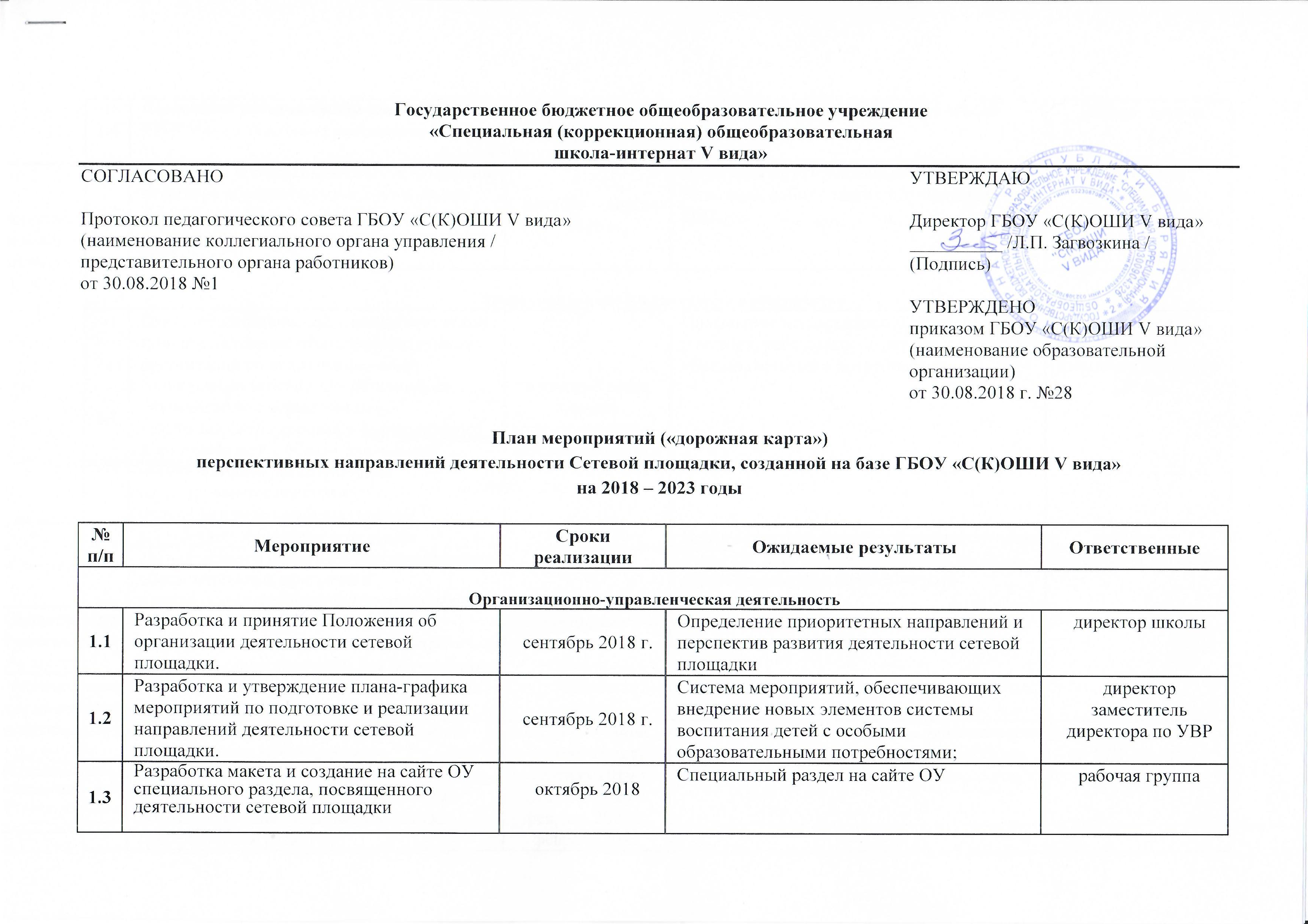 1.4Подготовка материалов для размещения на сайте ОУ.в течение учебного года, по мере необходимостиОткрытость, доступность, информациирабочая группа1.5Выявление профессиональных затруднений педагогов образовательных организаций (МАОУ «СОШ №31», МАОУ «СОШ №42» г. Улан-Удэ, работающих с обучающимися с ОВЗ.октябрь – ноябрь 2018 г.Выявлены профессиональные затрудненияпедагогов, работающих с обучающимися сОВЗ.директорзаместитель директора по УВРИнформационное и методическое обеспечение Информационное и методическое обеспечение Информационное и методическое обеспечение Информационное и методическое обеспечение Информационное и методическое обеспечение 2.1Оказание методической и консультативной помощи педагогам общеобразовательных организаций по вопросам создания специальных условий для образования обучающихся с ограниченными возможностями здоровья в форме сетевого взаимодействия с образовательными организациями, реализующими адаптированные основные общеобразовательные программыв течение всего периода деятельности сетевой площадкиПовышение педагогической компетентности учителей, работающих с детьми с особыми образовательными потребностямидиректор, заместители директора, педагоги школы2.2Содействие общеобразовательным организациям в разработке адаптированных образовательных программ и индивидуальных образовательных планов обучающихся с ограниченными возможностями здоровья в разработке адаптированных программ для обучающихся с ТНР (варианты 5.1, 5.2), с ЗПРР (вариант 7.2), с аутизмом (вариант 8.2)по запросуПовышение педагогической компетентности учителей, работающих с детьми с особыми образовательными потребностямидиректор, заместители директора2.3Организация и проведение мероприятий, направленных на овладение педагогическими работниками специальными методами, технологиями обучения и воспитания обучающихся с особенностями развития1 раз в течение учебного года(февраль 2019 г.февраль 2020 г.февраль 2021 г.февраль 2022февраль 2023)Повышение педагогической компетентности учителей, работающих с детьми с особыми образовательными потребностямизаместитель директора по УВР, педагоги2.4Организация и проведение педагогической практики в рамках договора о сотрудничестве между ГБОУ «С(К)ОШИ V» и  ФГБОУ ВО «БГУ»по мере необходимостиПовышение педагогической компетентности учителей, работающих с детьми с особыми образовательными потребностямизаместитель директора по УВР, педагоги2.5Организация консультаций.в течение учебного года (по запросу)Педагогическая компетентность педагогов, работающих с обучающимися с ОВЗ.учителя-логопеды, педагоги-психологиСопровождение родителей (законных представителей) детей с особыми образовательными потребностямиСопровождение родителей (законных представителей) детей с особыми образовательными потребностямиСопровождение родителей (законных представителей) детей с особыми образовательными потребностямиСопровождение родителей (законных представителей) детей с особыми образовательными потребностямиСопровождение родителей (законных представителей) детей с особыми образовательными потребностями3.1Организация клуба «Умка» по оказанию психолого-педагогической и логопедической помощи семье, воспитывающей ребёнка с нарушениями развития в возрасте от 4 до 7 лет.сентябрь 2018 г. – май 2023 г.Предоставление семьям комплекса мер, направленных на оказание психолого-педагогической и логопедической помощи посредством использования игро-терапевтических методов и приёмов, обучение родителей методам личностно-ориентированного, в том числе, игрового взаимодействия с детьми.учителя-логопеды и педагог-психолог, работающие с детьми дошкольного возраста3.2Организация клуба «Мой ребёнок» по оказанию психолого-педагогической и логопедической помощи семье, воспитывающей ребёнка с нарушениями развития в возрасте от 7 до 11 лет.сентябрь 2018 г. – май 2023 г.Предоставление семьям комплекса мер, направленных на оказание психолого-педагогической и логопедической помощи посредством использования специализированных методов и приёмов, обучение родителей методам личностно-ориентированного с детьми.учителя-логопеды и педагог-психолог, работающие с детьми школьного возраста3.3Организация и проведение Дней открытых дверей для родительской общественности1 раз в течение учебного года(май 2019 г.май 2020 г.май 2021 г.май 2022 г.май 2023 г.)Педагогическая компетентность родителей (законных представителей) обучающихся с ОВЗ.директор, заместители директора, педагоги3.4Организация консультаций.в течение учебного года (по запросу)Педагогическая компетентность родителей (законных представителей) обучающихся с ОВЗ.учителя-логопеды, педагоги-психологи